OSNOVNA ŠOLA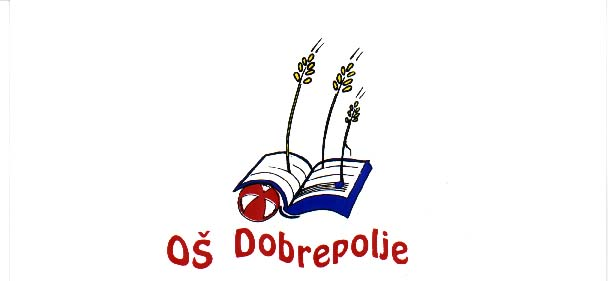 DOBREPOLJEVIDEM 80, 1312 VIDEM-DOBREPOLJETel: (01) 7807-210, Fax: 7807-210e-mail: O-dobrepolje.Lj.@quest.arnes.siDatum:  6.12.2018	Na podlagi 13., 16. in 17. člena ter v povezavi z 22., 23., 26., 27. in 31. členom poslovnika sveta staršev JVIZ OŠ Dobrepolje sklicujem 2. redno sejo Sveta staršev v šolskem letu 2018/19, ki bo v četrtek, 13.12.2018, ob 18. uri, v prostorih PŠ Struge, Lipa 16.Predlagam naslednji dnevni red:Pregled in potrditev zapisnika 1. redne seje Pregled realizacije sklepov prejšnje seje Zaupnica predsedniku sveta starševPoročilo o delovanju šolskega sklada in imenovanje članov upravnega odbora skladaSodelovanje v aktivu svetov staršev UE Grosuplje in imenovanje zastopnikovPoročilo o problematiki vezani na anketo o življenju učencev v šoliPoročilo o finančnem poslovanju (presežkih) zavodaRaznoGradivo k točkam:Skupno gradivo: kratka obrazložitev točk in predlogi sklepovad 1.	Zapisnik 1. redne seje (27.9.2018)ad 3.	Dopis Komisiji za preprečevanje korupcije in odgovor komisije (3 dokumenti).   ad 4. 	Poročilo o delovanju šolskega sklada v minulem letu z načrtom za prihodnje leto bo pripravil predsednik upravnega odbora šolskega sklada in bo dostavljeno naknadno; poziv k predložitvi kandidatur za člane UO šolskega sklada (prosim za distribucijo po oddelkih)ad 6.	Informacija o ukrepih za preprečevanje nasilja v šoliad 7.	Sveženj dokumentov/informacij o finančnem poslovanju zavoda in knjiženju presežkov Gradivo bo dostopno tudi na spletni strani šole pod zavihkom starši/svet staršev.Odsotnost s seje lahko do začetka seje sporočite na elektronski naslov svet_starsev@googlegroups.com ali po telefonu na 01 780 7210. V primeru odsotnosti brez predhodnega opravičila se šteje, da ste neopravičeno odsotni, kar je v primeru ponovitve podlaga za razrešitev (6. in 7. člen poslovnika). S spoštovanjem,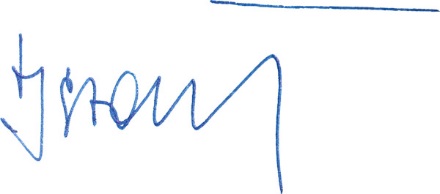 	predsednik Sveta staršev 	Jernej StareVabilo poslano: (i) članom Sveta staršev; (ii) ravnatelju in pomočnicama; (iii) vodji podružnične šole v Strugah; (iii) predsedniku upravnega odbora šolskega sklada; (iv) predstavnici staršev vrtčevskih otrok v svetu zavoda. Vabilo z gradivom je razposlano po elektronski pošti prek medija Google Groups.